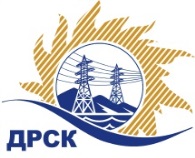 Акционерное Общество«Дальневосточная распределительная сетевая  компания»Протокол № 781/УТПИР-ВПзаседания закупочной комиссии по выбору победителя по открытому аукциону на право заключения договора: Строительство базы Теплоозерского РЭС в п. Теплое Озеро закупка 1144  раздел 2.2.1. ГКПЗ 2016№ ЕИС – 31604281884ПРИСУТСТВОВАЛИ: члены постоянно действующей Закупочной комиссии АО «ДРСК»  2-го уровня.Форма голосования членов Закупочной комиссии: очно-заочная.ВОПРОСЫ, ВЫНОСИМЫЕ НА РАССМОТРЕНИЕ ЗАКУПОЧНОЙ КОМИССИИ: Об участниках аукциона, сделавших предложения о цене.О выборе победителя аукциона.ВОПРОС 1 «Об участниках аукциона, сделавших предложения о цене»РЕШИЛИ:Утвердить перечень участников аукциона, сделавших предложения о цене договора.ВОПРОС 2 «О выборе победителя аукциона»РЕШИЛИ:1.Утвердить ранжировку участников открытого аукциона.2. Признать победителем аукциона Строительство базы Теплоозерского РЭС в п. Теплое Озеро участника, занявшего первое место в ранжировке: ООО «Центр безопасности» г. Биробиджан, ул. Постышева, 6 с заявкой на заключение договора на следующих условиях: цена заявки: 44 187 497,25  руб. без учета НДС (НДС не облагается). Срок выполнения работ: по 25.11.2017 г. Гарантийные обязательства: гарантия качества на все конструктивные элементы и работы, предусмотренные в Техническом задании и выполняемые Подрядчиком на объекте, в том числе используемые строительные конструкции, материалы и оборудование должны составляют 5 лет. Условия оплаты: Заказчик производит оплату в течение 60 (шестидесяти) календарных дней с момента подписания актов выполненных работ.исполнитель Коврижкина Е.Ю.Тел. 397208город  Благовещенск«12» декабря 2016 года№Наименование претендента на участие в аукционе и его адресцена заявки на участие в аукционе1ООО «Центр безопасности»г. Биробиджан, ул. Постышева, 644 187 497,25  руб. без учета НДС (НДС не предусмотрен). 2ООО «ЭК «Светотехника»г. Благовещенск, ул. Артиллерийская, 11644 414 099,80  руб. без учета НДС (52 408 637,76 руб. с учетом НДС)3ООО «СтроительноТехнологическая компания «Варяг»г. Биробиджан, ул. Читинская, 5545 320 510,00  руб. без учета НДС (НДС не предусмотрен). Ответственный секретарь Закупочной комиссии: Челышева Т.В. _____________________________